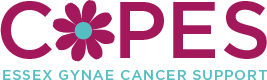       REQUEST FOR FUNDINGApplications will be considered using the following criteria:Will the grant or funding help with the treatment, diagnosis and/or morale of a woman/women with gynaecological cancer and/or contribute to relevant research?Will the funding help the wider membership of COPES patients?Will funding help staff with training needs to help their professional development in order to help patients with gynaecological cancers?Will the funding help to develop the work and profile of COPES?NOTES & INSTRUCTIONS FOR COMPLETION:Most requests will require 10 working days for response.For some, less expensive or urgent requests, a quicker response may be possible. If you are an NHS employee, please state your position following your name in the first box.In certain instances, approval may require the applicant to attend a committee meeting to discuss the request.All relevant documentation should be submitted with the application,  where applicable; this may require manufacturer’s information leaflets or course outlines.In certain instances, there may be a requirement to feed back a report to the committee (e.g. the quality of a course).Please forward the completed application to Wendy Davies (COPES Chair)OR Sue Soper (COPES Secretary)Via the COPES website OR by post to COPES, c/o Gynaecology/Oncology CNS office,The Education Centre, Southend University Hospital NHS Foundation TrustPrittlewell Chase Westcliff-on-Sea Essex. SS0 0RY OR in person at the monthly COPES meeting. This is held on the 1st Saturday of each month in the Women’s clinic, Southend University Hospital.Please allow at least 10 working days for response.(Other than for small requests or in urgent cases)Your NamePreferred contact detailsDateFocus of funding request(e.g. course, equipment, treatment etc.)Provider if applicableCostPlease explain how this will meet one or more of the above criteriaSignatureLine Manager’s signature where appropriate